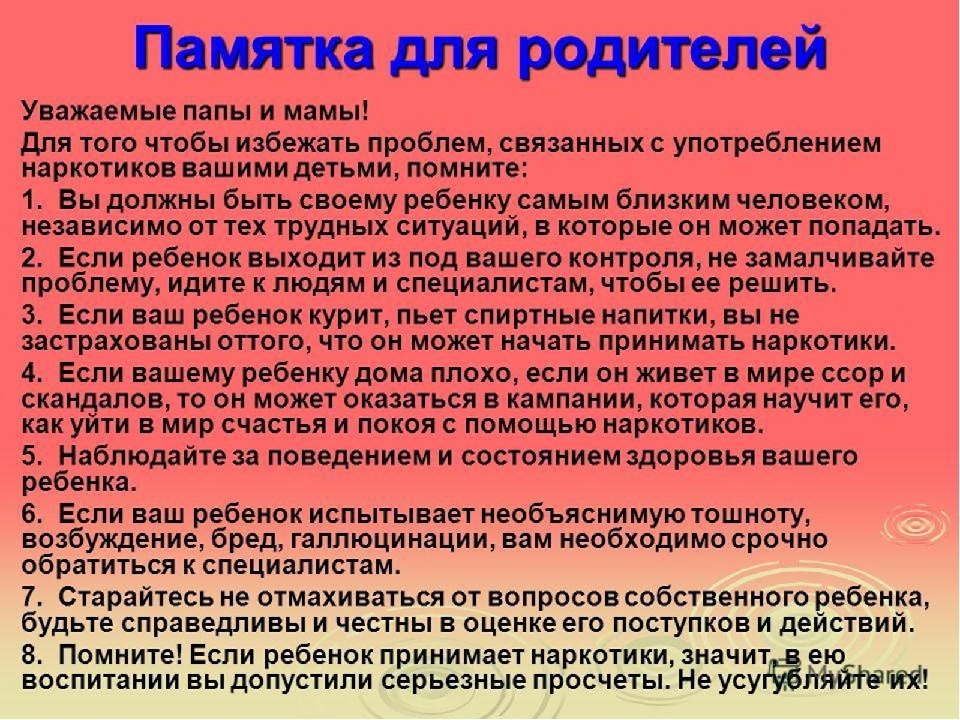 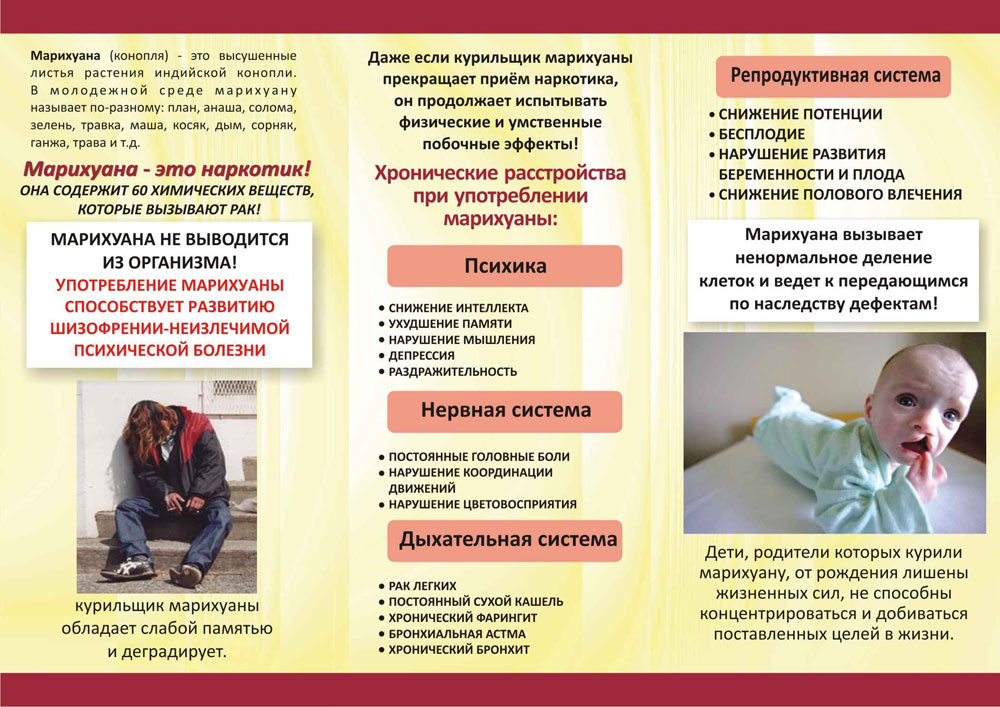 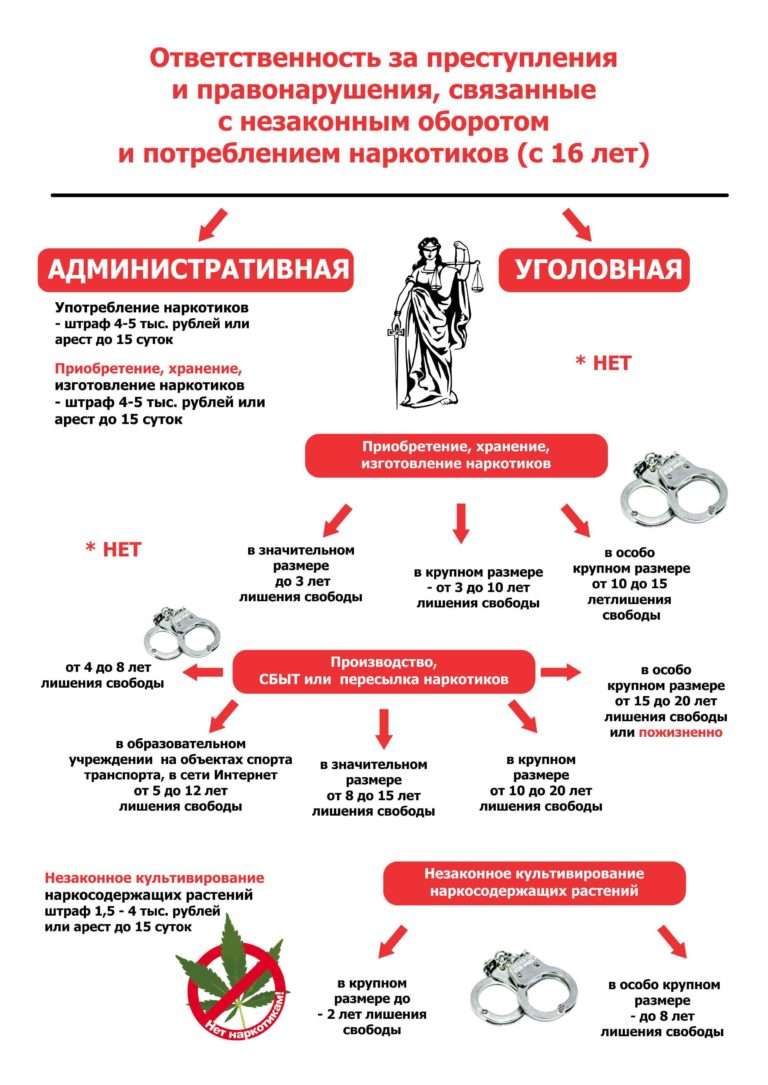 Администрация Рощинского сельсовета, апрель 2022